Remote Learning                Year: 2               Week beginning: 04.04.22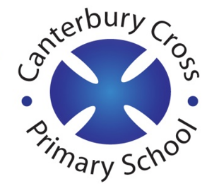 Email address to return completed work to: 2A  remotelearning2a@cantcros.bham.sch.uk  2E  remotelearning2e@cantcros.bham.sch.uk  Day 1:Subject:Day 1:Literacy RecountDay 1:MathsMoneyDay 1:Foundation subjectScienceDay 1:PE linkPEDay 2:Subject:Day 2:Literacy RecountDay 2:MathsMoneyDay 2:Foundation subjectHistoryDay 2:PE linkPEDay 3:Subject:Day 3:Literacy RecountDay 3:MathsMoneyDay 3:Foundation subject  ArtDay 3:PE linkPEDay 4:Subject:Day 4:Literacy RecountDay 4:MathsMoneyDay 4:Foundation subject PSHEDay 4:PE linkPEDay 5:Subject:Day 5:Literacy RecountDay 5:MathsMoneyDay 5:Foundation subject MusicDay 5:PE linkPE